Unit 1:  Intro to Ecosystems FRQ #2 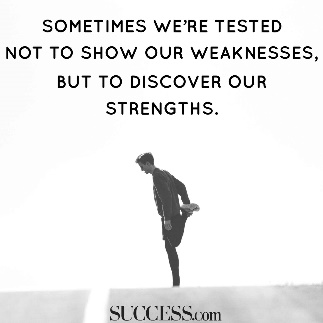 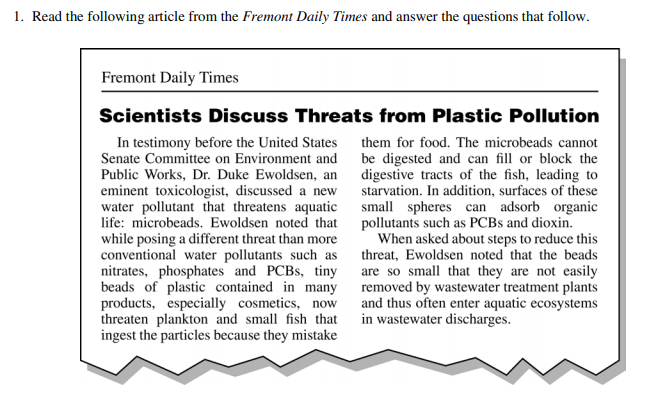 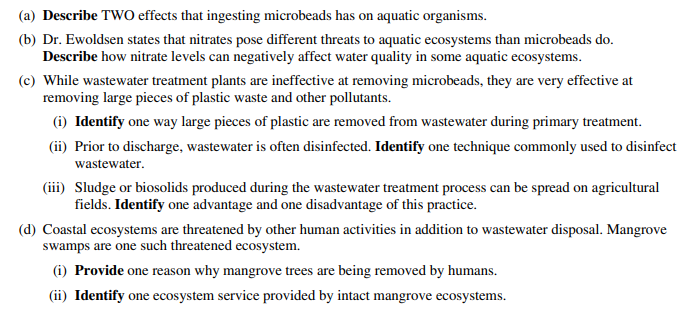 